Estimado Investigador, con el propósito de definir el desarrollo logístico de su evento académico, le pedimos llenar el siguiente formato. DATOS GENERALES DEL EVENTO Fecha de solicitud 		Responsable /Coordinador del evento    	DESCRIPCIÓN DEL EVENTO. Presentación del evento: Descripción del evento: Objetivo general: Temas y objetivos de cada tema: Para apoyo en la difusión de su evento, si Usted ya tiene los temas y sus objetivos correspondientes, por favor de indicarlos. Agregue o quite el número de temas que vaya a utilizar. Modalidad del evento: 			Presencial   (    )     Distancia   (    )    Mixto  (    ) Sólo si su actividad es mixta o a distancia, especifique:Cuáles son los requerimientos tecnológicos para participar  Medios por los que puede participar Para efectos de difusión, por favor señale cuál es la relevancia de asistir a este evento. Información sobre los asistentes. ¿A quién va dirigido este evento?DETALLES LOGÍSTICOS DEL EVENTOResponsable(s) académico(s) del evento: Enlace. Indicar quien es la persona que tendrá comunicación con el área de difusión para los materiales de promoción del evento. Mismo responsable académico (    )    b) Otro   (     ) Nombre del contacto:              Email del contacto:              Instituciones participantes, además del IIBI:  Favor de enviar el (los) logos de las instituciones que convocan en formato (jpg) a difusion@iibi.unam.mxAgenda y sede del evento. Sede: IIBI (  ) Fuera del IIBI (    ) Señalar dónde:________________________________________Número aproximado de asistentes: ( Horario aproximado del evento (duración del evento por día). Se sugiere utilizar este cuadro logístico, si requiere más columnas puede agregarlas: DETALLES REFERENTES A CUESTIONES ACADÉMICAS Formato de evento: SeminarioTipo de evento: 			Cerrado  (    )    Abierto  (     )¿Contiene proyecto PAPIIT?- 	Sí No  Número ¿Contiene proyecto PAPIME? - 	Sí No Número En caso de considerar la participación de ponentes externos al IIBI, por favor, indique quiénes son, su institución y país de procedencia:Tendrá publicación su evento:		Sí   Libro (    )  -  Memoria  (    ) /  No ¿Qué tipo de publicación?				Impresa 	Electrónica INFORMACIÓN SOBRE ASPECTOS ADMINISTRATIVOS Llenar esta sección sólo si el evento se llevará a cabo en el IIBI. Estos aspectos estarán sometidos a autorización presupuestal.Distribución del espacio. Especifique si requiere un montaje especial para el evento: 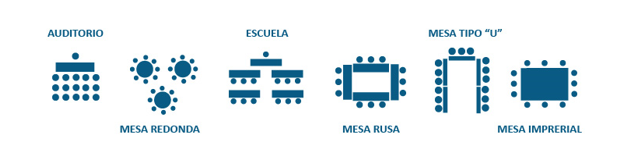 Necesidades de equipo audiovisual de apoyo. Anotar qué equipo audiovisual de apoyo requiere:Cafetería. El receso de café considera agua para ponentes, café y galletas, se coloca de acuerdo a los recesos señalados en el programa y está sujeto a autorización de presupuesto. Si requiere algo adicional por favor indicarlo:__________________________________________________________________________________________________________________________________________________________________________________________________________________________________________________Necesidades de Transporte terrestre  Si requiere este servicio señalar si se requiere que sea:Necesidades de Transporte aéreo. Especifique:IMPORTANTEEl llenado de este formato requiere ser revisado para la autorización presupuestal y confirmación de los servicios que dependen de la Secretaría Administrativa.Esta solicitud debe ser llenada y entregada con al menos:3 semanas de anticipación para eventos cerrados; 8 semanas de anticipación para eventos abiertos y, 24 semanas de anticipación eventos de carácter nacional o internacionalTítulo del evento Título del evento Subtítulo del evento:                   Subtítulo del evento:                   Lugar de realización :                                      IIBI   ( )        Fuera del IIBI (      ) ___________________________Lugar de realización :                                      IIBI   ( )        Fuera del IIBI (      ) ___________________________Fecha de realización:                                                                                                                                                                Del  11 al 19 de febrero de 2019¿Incluye Convocatoria?No (   )           SI  (      )  En este caso llenar formato de Convocatoria.TEMAOBJETIVOEstudiantes Grado:   Todos los grados Carrera: Otra: Profesionales Campo: Áreas: Académica (  ) Profesionales en activo (  )Investigadores Campo: Instituciones: N/AHORARIODÍA 1DÍA 2DÍA 3Nombre del ponenteInstituciónPaísLaptop Proyector Micrófonos  (MENU OPCIONES) Conexión Skype  Traducción simultánea  * Bajo autorización presupuestal.Local Local Local Foráneo Foráneo Foráneo Personas a transportarPersonas a transportarDíaHora recogerlo hacia el eventoHora recogerlo hacia el eventoHora de regreso a su hotelHotel / Sitio para recogerloHotel / Sitio para recogerlo11223344Nombre PasajeroFecha de llegadaHorario llegadaFecha salidaHorario salida1234Fecha de autorización FOLIO 	